				Resume	                               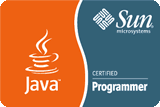 Name:      Kalpana						Email Id: Kalpana.335042@2freemail.com 	Objectives:To be a competent software professional willing to work for a company where due merit will be given to creative and innovative work, a place where talent and ethics reign supreme.Professional Experience:Worked as a Senior Software Engineer at Q-People (Client: UAE Exchange, Abu dhabi),  from May-2013 to July-2014.Worked as a Senior Software Engineer at NESS Technologies, Hyderabad from July-2012 to February-2013.Worked as a Software Engineer at Cognizant Technology Solutions, Hyderabad from July-2010 to January-2012.Worked as a Software Engineer at Mahindra Satyam, Chennai from June-2007 to June-2010.I have experience in developing web applications using Java, JSP, Servlets, Struts, Spring,JBOSS,Web Logic server, Tomcat server and Oracle, MySQL Database. And also having knowledge on Hibernate. I have also worked on BPM-PRPC Pega Tool.I am exceptionally good team player with good communication and requirement understanding skills and converse well with clients.Education Summary:Graduation (B. Tech) from Jawaharlal Nehru Technological University during the year 2003-2007 with an aggregate of 71.34%.Technical Exposure:Languages               :  Java, HTML, XML, Java Script,Angular js, jquery, bootstrap, C & DS, Technologies           :  JSP, Servlets, Struts Framework, Spring,REST , Hibernate, BPM - PRPCDatabases                :  Oracle , MySQLApplication servers:  Web Logic, Jboss.Web servers	          :  TomcatCertifications:Sun Java Certification 1.5 - SCJPPRPC Certified System Architect (PRPC v5.1)  Project Summary:6.  BACK OFFICE SYSTEM:Client:  UAE Exchnage, Abu DhabiRole:   DeveloperTeam Size:  4 IDE: Net BeansEnvironment:  Java, JSP, Servlets, Struts, HTML, JavaScript, Angular js, bootstrap.Data Base: Oracle 10gServers: JbossDescription:This project is aimed to automate the book work done by the Finance department users.In this project, we will keep track of all the transactions done daily by UAE exchange.Voucher generation is one of the key part of this project, where for every single transaction, a voucher is generated by receiving the data from multiple sources, through integration.And these vouchers are used by finance team to tally the actual remittance with the system updated figure, at the end of every day/month/year.Contribution:As an on site coordinator, I used to gather requirements from the client and prepare Functional Specifications Document. After analyzing and  understanding the requirement, used to prepare Technical Specifications Document and Estimation Documents. Upon Developing, used create Unit Test Case Document for performing unit testing.Below are modules, I have played key role in developing.Cheque Movement:This module is designed to keep track of all the cheque transactions done between UAE Exchange and Vendor.In this module we have below stages,Cheque Creation/UpdationCheque Approval/RejectionCheque ClearanceCheque Cancel.When any cheque transaction is done, that transaction will be updated to the system through this module.Based on the roles, cheque will be created/updated/issued/approved/rejected/cleared/canceled.And finally a voucher will be created for this cheque transaction, upon successful clearance.Automated Salary Processing:This module is designed to automate the voucher generation for Salary processing of XM Software Employees.Before designing this module, Finance Dept used to manually generate the vouchers for salary processing, which is very tedious job.So in this module, we have automated the process, by creating a service, which will read the excel sheet having salary entries,categorized by different criteria like , salary processing date,department, role, and create the vouchers based on the criteria.Now the Finance dept will tally these vouchers with the actual remittance.Solr Indexing: This process is introduced to make the searching process faster with effective results.As the system is bulk with loads of transactions, searching process is very difficult if the DB is hit every singe time.So to make the system faster and effective we have used Solr indexing  process for SEARCH criteria.In this, initially the DB Table data will be read for the first time and this data will be stored as XML indices format.And when a search request is made, system will search for the results in the xml indices, instead of hitting the db table.5. CREDIT ESTIMATESClient:  Standard And Poor'sRole:   DeveloperTeam Size:   6IDE: Eclipse 3.4Environment:  Java, JSP, Servlets, Spring, Hibernate,REST, HTML, JavaScriptData Base: Oracle 10gServers: WebLogicDescription:The purpose of this project is to provide ratings to the organizations which approach S&P. Main roles in this project are,External UserInternal AnalystAnalytical Coordinator.Letter Approver.External User submits all  the information related to the organization asset and also uploads the corresponding documents. Once user submits the data, an email will be sent to AnalystInternal Analyst will analyze the information given by external user and also will perform background analysis about the past history of the company and its performance. Based on the analysis, analyst will assign a rating. Once the rating is given by Analyst, Analytical Coordinator will verify all the data and rating  given, and generate a Rating Letter which summarizes about the Rating given. And an email will be sent to Approver with Rating Letter attached.A reminder email  will be sent if AC does not take action for 4 days.Letter Approver's Role is  to approve or Reject the Rating Letter. If the Letter is rejected, Analytical Coordinator has to review the process and proceed again/request any additional information from External User. If Letter is Approved, the rating results will be released and published.Contribution:Development and Unit Testing of the new processes/modulesImplemented Change Requests to the existing modules.Bug fixing and Unit Testing 4. CREDIT SUISSE ALTERNATIVE INVESTMENTSClient:  Credit SuisseRole:   DeveloperTeam Size:   5IDE: Eclipse 3.4Environment:  Java, JSP, Servlets, Struts, REST, HTML, JavaScriptDataBase: MySQLServers: JBOSSDescription:The main aim of this project is, to capture the life cycle of the new investor onboarding process. This project involves different modules likeInvestor On boarding ProcessContact Information UpdateWire Process - Updating of Bank DetailsSales And TransferEach Process involves a life cycle, which includes New Investor On boarding with appropriate documents, proofs and all other required information. Once the Investor is on boarded, then his contact information will be updated into the bank data base with all verifications.Bank information updating will be done based on the mandatory documents like Client Identification, w8/w9 document etc.Contribution:Development and Unit Testing of the new processes/modulesEnhancements and Bug fixing for the existing modules.Provided production support for the live modules.3. RATINGS PROCESS MANAGERClient: Standard & Poor’sRole:   DeveloperTeam Size:    18Environment:  Pega Rules Process Commander V5, Java, HTML, JavaScript, Oracle 9iDescription:This project aims to automate current S&P’ s credit ratings process, but more importantly to facilitate changing and improving the process in a dynamic way, using business analysts versus programmers.The main objectives is to build a application that facilitates the efficient capture of data, Creation/storage of documents and surveillance associated with the ratings process and to create a new and separate reporting platform for easier querying (both adhoc and standardized reports) to meet management information needs.Contribution:Understanding the hierarchy and flow of the application. Responsible for developing and Unit Testing a module called Financial Data Document Request (FDR).Responsible for developing and Unit Testing a module called Admin Module.Implemented change requests.Involved in solving the defects.2. ETAX APPLICATIONClient: General Electric’s (GE)Role:    DeveloperTeam Size:     9Environment:  Pega Rules Process Commander V5, Java, HTML, JavaScript, Oracle 9iDescription:ETax application objective is to Financial and Legal Compliance, Tax Optimization to benefit both GE Energy and its customers and Standardization of process. Current process for seeking Tax advice is time consuming and has total dependency in the Tax SMEs attention and availability. This can lead not only to delay in finalizing the Contract at the ITO phase or resulting tax compliance issues during the OTR execution phase but also in potential lost opportunities due to sub-optimal contract structure throughout the ITO / OTR process. ETax Release 2.2 will extend the benefit to more business units by enhancing rules to support more businesses thereby reducing the time taken to finalize a contract for those businesses. Release 2.2 will also extend to all businesses an opportunity to compare various contract structures, thus allowing ITO users to select the Tax-optimal structure.Contribution:Analyzed requirements and flow of the eTax application. Responsible for developing and Unit Testing the new Change RequestsSolving the issues raised by client with in the given SLA time.1.BRANCH REPORTING (BR PHASE 2.2)Client: General Electric’sRole:   DeveloperTeam Size:    7Environment: Pega Rules Process Commander V5, Java, HTML, JavaScript, Oracle 9iDescription:GE Energy operates in various countries with numerous business units (Profit and Loss Center) and uses two Legal Entities-GEII and GEIOC for its statutory requirements. These operations are carried out via Branches in the different countries. These branches need to pay taxes to the local government based on the taxable income in the respective country. Reporting involves evaluating the taxable income at a branch level for each P&Ls. To be able to report the combined income at a branch level, all P&Ls have to report the Income to the corporate Tax team. All these have to happen before the statuary deadlines, which are specific to each branch.            GE Energy needs a system that will allow for greater control of the entire Branch Reporting process. The system should help the business users manage the events that lead up to the timely filing of tax returns for the respective branches. Contribution:As a developer, was responsible for Modified the existing flow to meet the requirements.Writing the activities, modifying the UI to implement report generation.Unit Testing.Creation of When conditions, Validation rules and Flows for validating and implementing business logic.Implemented Code Reviews.Working on Creation of Flows and Flow Actions based on the Business Requirements.Analysis of the specifications provided by the clientsDeclaration:I hereby declare that the information furnished above is true to the best of my knowledge.